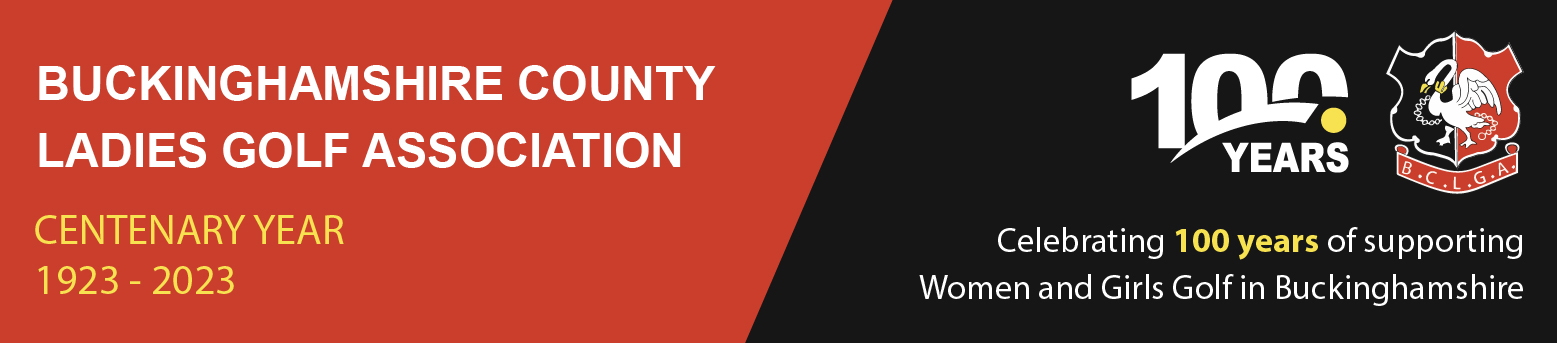 WOMEN and GIRLS GOLF GALA DAYOpen to all BCLGA membersVenue: Harleyford Golf ClubTuesday, 18th July 202311am to 4pmPlease register early to avoid disappointment!! Entry Tickets: £25 per person (to include refreshments)Payment by bank transfer: BCLGA Bank Account at HSBC:  Sort Code 40-17-12 Account No 51384856Please use the name of the Main Contact for a Group Booking as your Payment Reference.Please PrintMain contact for above Group Booking: …………………………...……………………………Home Club……………………………………………..                                        Main contact Tel: ………………………………………Group Preferred Starting Time for Activities: please tick 1Those booking before 19th May 2023 please choose 2 activities on the left and 1 from the right column. 
Those booking after 19th May, please choose 1 activity from each column.Enter initialsPlease note we have limited availability on each session, so book early. All slots allocated first come first serve basis. Note: the Swing Studio currently has only 3 sessions left after 17:30pmOrganisersSusanna Mitterer & Fiona RobbE-mailgolfgala@bclga.org.ukTel07515937052 or 07765973882NameE-mailNameE-mailFrom 11 amAfter12 noonAfter 2 pmChoose 2 activities if booking early otherwise choose 1 from this list.Name (use initials)Name (use initials)Choose 1 activityName (use initials)Name (use initials)Swing StudioPutting Clinic Practical Rules SeminarPilates for GolfersLong Game ClinicMassagePitching PracticeChipping ClinicBunker Practice